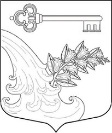 АДМИНИСТРАЦИЯ УЛЬЯНОВСКОГО ГОРОДСКОГО ПОСЕЛЕНИЯ ТОСНЕНСКОГО РАЙОНА ЛЕНИНГРАДСКОЙ ОБЛАСТИРАСПОРЯЖЕНИЕ Об отмене проведения крещенских купаний на водных объектах, расположенных на территории Ульяновского городского поселения Тосненского района Ленинградской области 19.01.2022В соответствии с Федеральным законом от 6 октября 2003 года № 131-ФЗ «Об общих принципах организации местного самоуправления в Российской Федерации», постановлением Правительства Ленинградской области от 29.12.2007 № 352 «Об утверждении Правил охраны жизни людей на водных объектах Ленинградской области», постановлением администрации муниципального образования Тосненский район Ленинградской области от 29.11.2016 №2777-па «О мерах по обеспечению безопасности населения на водных объектах муниципального образования Тосненский район Ленинградской области» в целях предупреждения  несчастных случаев на водных объектах на территории Ульяновского городского поселения Тосненского района Ленинградской областиРАСПОРЯЖАЮСЬ:1. Усилить меры по обеспечению безопасности населения на водных объектах, расположенных на территории Ульяновского городского поселения Тосненского района Ленинградской.2.Рекомендовать настоятелю храма святого Николая Чудотворца в пос. Саблино Прот. Аксенову Николаю Алексеевичу Аксенову:
2.1. В связи с недостаточным образованием ледостава, не проводить массовое купание в проруби (купели) на р. Тосна г.п. Ульяновка;
2.2. Провести работу с прихожанами по доведению информации о запрете выхода граждан на ледовое покрытие водных объектов.
3. Ведущему специалисту отдела ЖКХ Поспелову А.Б. администрации Ульяновского городского поселения Тосненского района Ленинградской области:
3.1. Организовать информирование населения об отмене крещенских купанийна водных объектах, расположенных на территории Ульяновского городского поселения Тосненского района Ленинградской области, а также экстренное доведение информации о резком ухудшении гидрометеообстановки;4.Опубликовать настоящее распоряжение на официальном сайте администрации Ульяновского городского поселения.5.Настоящее распоряжение вступает в силу со дня его подписания. 6.Контроль за исполнением распоряжения оставляю за собой.11.01.2022№02